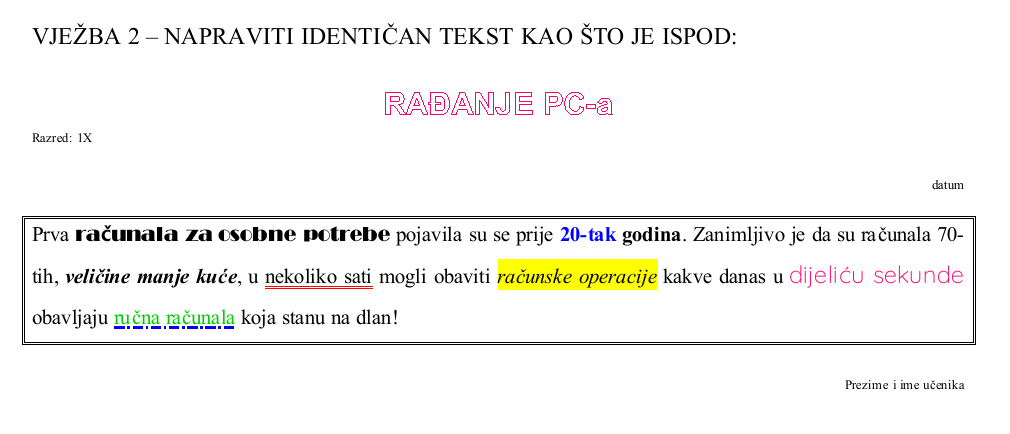 Umetnite OBLIK i oblikuj ga prema uputama:Umetni – Oblici (Shapes) 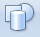 